22 квітня – Всесвітній День Землі (International Mother Earth Day) 22 квітня – Всесвітній День Землі, свято єднання народів планети у справі захисту навколишнього середовища і збереження тих багатств і природних ресурсів, якими наділила нас природа.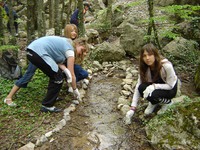 Вперше День Землі був відзначений у 1970 році, і з того часу його проводять щороку 22 квітня. Це свято чистої Води, Землі й Повітря, яке має на меті об’єднати людей планети для захисту навколишнього природного середовища, привернути увагу до екологічних проблем нашої планети. Цей день – нагадування про екологічні катастрофи, день, коли кожна людина має можливість замислитися над тим, що вона може зробити для розв’язання екологічних проблем.Цікавою є історія походження цього свята. Вона пов’язана з ім’ям Джона Мортона – адміністратора штату Небраска на півночі американського континенту, який наприкінці ХІХ століття, переїхавши до цього штату, звернув увагу на факт, що поодинокі дерева пустельної території прерії штату вирубували для будівництва житлових будинків та їх опалення. Джон Мортон запропонував проведення дня, присвяченого благоустрою, із заохоченням призами тих, хто посадить найбільше дерев. Лише за один день було висаджено понад 1 млн дерев. Після цього у 1882 році в штаті Небраска 22 квітня було проголошено офіційним святом – Днем Дерева.Успіх першої акції, що відбулася 22 квітня 1970 року в США, надихнув організаторів на проведення «Тижня Землі» як щорічних заходів з благоустрою територій. Ініціатива була підтримана населенням і набула популярності. На хвилі громадської і політичної активності, завдяки проведенню Дня Землі у США, було прийнято закони та інші акти з питань охорони навколишнього природного середовища (зокрема Акт про чисте повітря). Генеральний секретар ООН підписав спеціальну відозву, присвячену цій події.Україна прагне стати повноцінним учасником передових світових процесів і реформування економіки з урахуванням екологічних аспектів. Дбайливе ставлення до природи, навколишнього природного середовища – важливий крок на цьому шляху.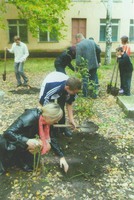 Для забезпечення істотного поліпшення стану довкілля, поєднання зусиль державних органів, органів місцевого самоврядування, громадських організацій, підприємств, установ, широких верств населення у вирішенні екологічних завдань, відродження традицій українського народу щодо шанобливого ставлення до навколишнього природного середовища в країні щороку у квітні–травні протягом місяця проводять заходи з озеленення та благоустрою територій.